Analyzing and Critiquing Given DataAnalyzing and Critiquing Given DataAnalyzing and Critiquing Given DataAnalyzing and Critiquing Given DataAnalyzes and interprets a given graph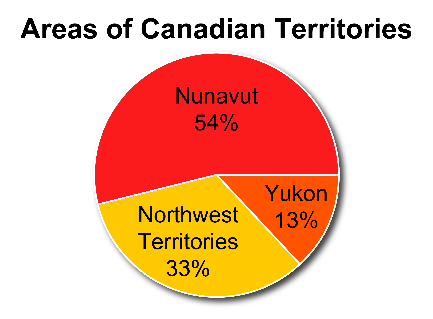 The Northwest Territories is about one-third of the total area of the territories.
Nunavut is a bit more than one-half of the total area of the territories.Identifies the misrepresentation in a graphBirds at a Feeder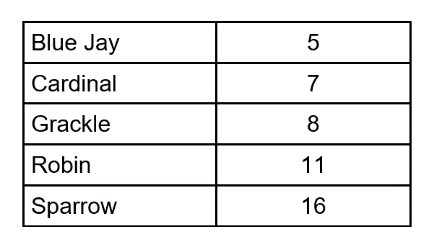 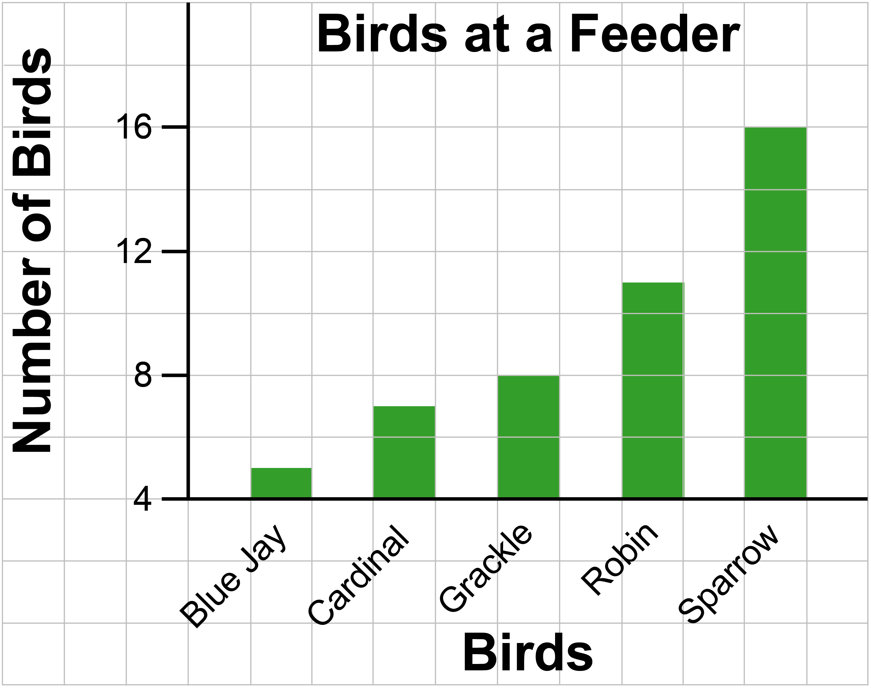 There are twice as many sparrows as grackles, but the graph appears to show that there are three times as many sparrows as grackles.Corrects the misrepresentation in the graphRedraw the graph so the vertical axis begins at 0.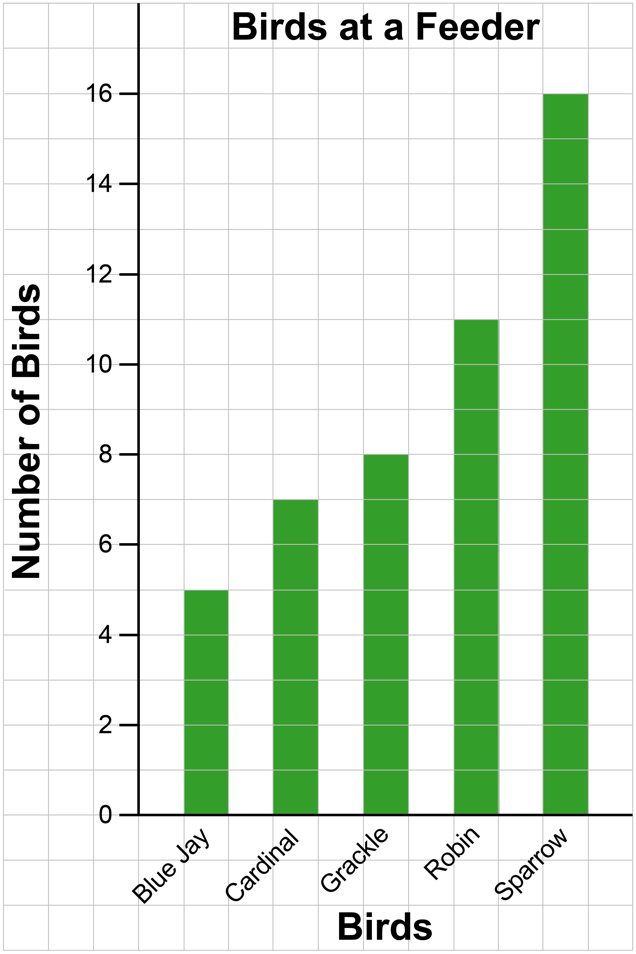 Constructs a graph to misrepresent data, and explains the misrepresentation Populations of some Canadian cities, to the nearest 100 000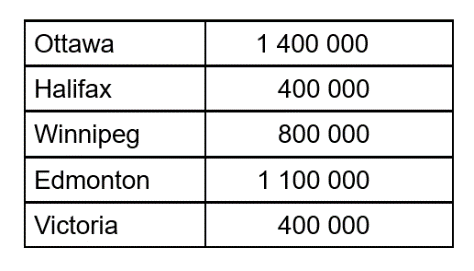 I drew a bar graph with the vertical axis beginning at 300 000. 
It shows that the population of Winnipeg is 5 times the population of Halifax, instead of 2 times.Biased graph 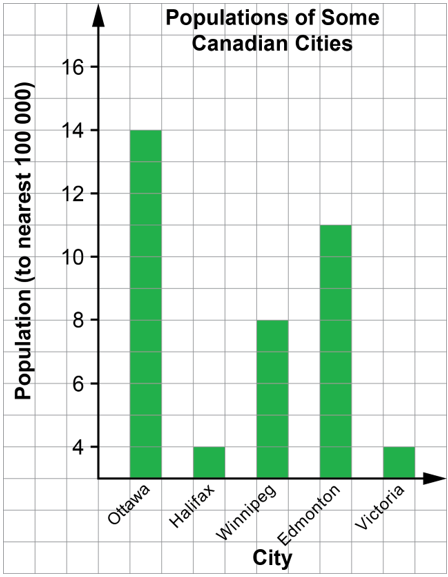 Observations/DocumentationObservations/DocumentationObservations/DocumentationObservations/Documentation